JULY 29, 2016                                JULY 29, 2016FREEDOM LOGISTICS LLCMARIANNE VETTER5 DARTMOUTH DRIVE  STE 301AUBURN NH 03032Dear Ms. Vetter:		On July 21, 2016, the Commission received your Application of Freedom Logistics LLC for approval to supply electric generation services to the public in the Commonwealth of PA.  Upon initial review, the Application has been determined to be deficient for the following reasons:No Articles of Incorporation from New HampshireNo Certificate of Service 	Pursuant to 52 Pa. Code §1.4, you are required to correct these deficiencies.  Failure to do so within 20 days of the date of this letter will result in the Application being returned unfiled.   	Please return your items to the above listed address and address to the attention of Secretary Chiavetta.	Should you have any questions pertaining to your application, please contact our Bureau at 717-772-7777.								Sincerely,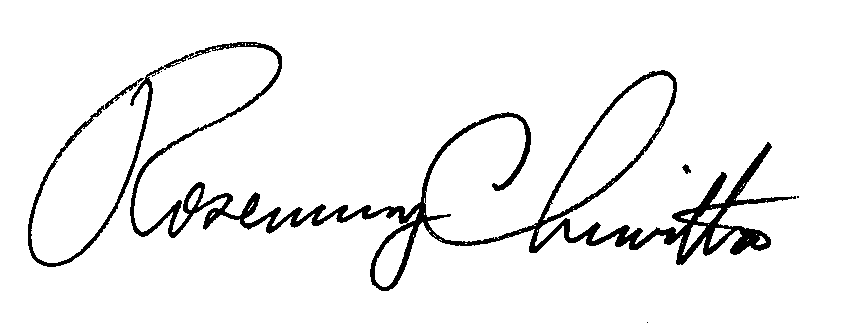 							Rosemary ChiavettaSecretary					DJ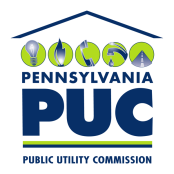  PUBLIC UTILITY COMMISSION400 North Street, HARRISBURG, PA 17120 PUBLIC UTILITY COMMISSION400 North Street, HARRISBURG, PA 17120IN REPLY PLEASE REFER TO OUR FILEPhone: 717-772-7777IN REPLY PLEASE REFER TO OUR FILEPhone: 717-772-7777